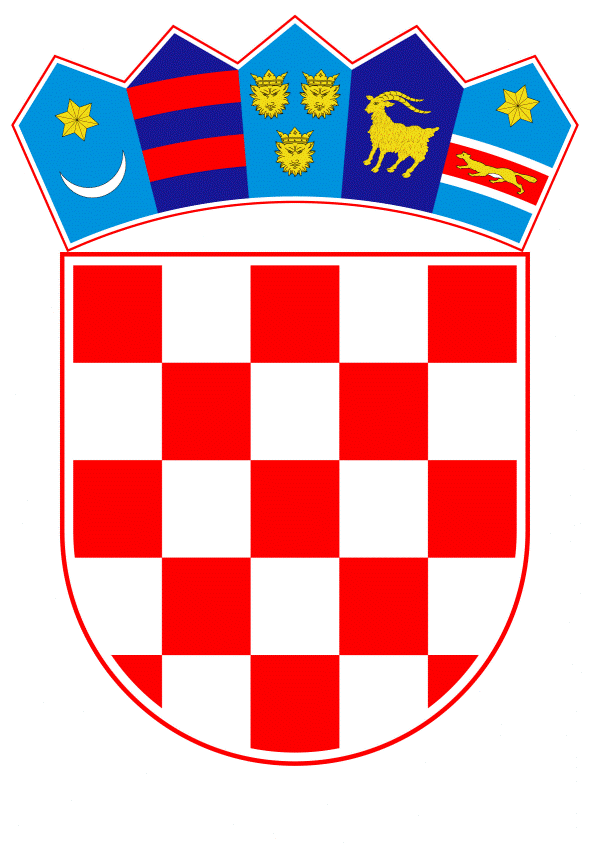 VLADA REPUBLIKE HRVATSKEZagreb, 13. srpnja 2021.____________________________________________________________________________PREDLAGATELJ:	Ministarstvo gospodarstva i održivog razvoja____________________________________________________________________________PREDMET:	Odluka o usvajanju izmjene „Programa dodjele potpora male vrijednosti mikro subjektima malog gospodarstva za saniranje posljedica potresa na području Sisačko-moslavačke županije“____________________________________________________________________________PRIJEDLOGNa temelju članka 31. stavka 2. Zakona o Vladi Republike Hrvatske („Narodne novine“, br. 150/11, 119/14, 93/16 i 116/18) i članka 9. stavka 1. Zakona o poticanju razvoja malog gospodarstva („Narodne novine“, br. 29/02, 63/07, 53/12, 56/13 i 121/16), Vlada Republike Hrvatske je na sjednici održanoj __________ 2021. godine donijelaODLUKU o usvajanju izmjene „Programa dodjele potpora male vrijednosti mikro subjektima malog gospodarstva za saniranje posljedica potresa na području Sisačko-moslavačke županije“I.Usvaja se izmjena „Programa dodjele potpora male vrijednosti mikro subjektima malog gospodarstva za saniranje posljedica potresa na području Sisačko-moslavačke županije“ (u daljnjem tekstu: izmjena Programa).Izmjena Programa sastavni je dio ove Odluke.II.Sredstva za provedbu „Programa dodjele potpora male vrijednosti mikro subjektima malog gospodarstva za saniranje posljedica potresa na području Sisačko-moslavačke županije“ (“Narodne novine“, broj 8/21.) povećavaju se na iznos od 17.600.000,00 kuna i osigurana su u 2021. godini u Državnom proračunu Republike Hrvatske za 2021. godinu i projekcijama za 2022. i 2023. godinu na razdjelu Ministarstva gospodarstva i održivog razvoja na aktivnosti A648087 Poticanje konkurentnosti poduzetništva i obrta.III.Ova Odluka stupa na snagu danom donošenja, a objaviti će se u Narodnim novinama.Klasa: Urbroj: Zagreb, _______ 2021. godine                           PREDSJEDNIK     mr. sc. Andrej PlenkovićIZMJENA „PROGRAMA DODJELE POTPORA MALE VRIJEDNOSTI MIKRO SUBJEKTIMA MALOG GOSPODARSTVA ZA SANIRANJE POSLJEDICA POTRESA NA PODRUČJU SISAČKO-MOSLAVAČKE ŽUPANIJE“I.U „Programu dodjele potpora male vrijednosti mikro subjektima malog gospodarstva za saniranje posljedica potresa na području Sisačko-moslavačke županije“ (“Narodne novine“, broj 8/21.) u točki 4. brojka: “10.000.000,00“ zamjenjuje se brojkom: “17.600.000,00“.OBRAZLOŽENJEOdluka Vlade Republike Hrvatske o usvajanju izmjene „Programa dodjele potpora male vrijednosti mikro subjektima malog gospodarstva za saniranje posljedica potresa na području Sisačko-moslavačke županije“ donesena je 29. siječnja 2021. godine. Program dodjele potpora male vrijednosti mikro subjektima malog gospodarstva za saniranje posljedica potresa na području Sisačko-moslavačke županije predstavlja pravni temelj za dodjelu  potpora male vrijednosti u smislu članka 3. stavka 2. Uredbe Komisije (EU) br. 1407/2013 оd 18. prosinca 2013. o primjeni članaka 107. i 108. Ugovora o funkcioniranju Europske unije na de minimis potpore (SL L 352, 24.12.2013.), kako je posljednji put izmijenjena Uredbom Komisije (EU) 2020/972 od 2. srpnja 2020. o izmjeni Uredbe (EU) br. 1407/2013 u pogledu njezina produljenja i o izmjeni Uredbe (EU) br. 651/2014 u pogledu njezina produljenja i odgovarajućih prilagodbi (SL L 215, 7.7.2020., str. 3.).Programom se uređuje dodjela bespovratnih potpora mikro subjektima malog gospodarstva na području Sisačko-moslavačke županije koji su pretrpjeli posljedice katastrofe uzrokovane potresom sa svrhom osiguranja osnovnih uvjeta za nastavak obavljanja gospodarskih aktivnosti. Potpore male vrijednosti po ovom Programu mogu se dodijeliti od dana stupanja na snagu Programa do iskorištenja sredstava, a najkasnije do 31. prosinca 2021. godine. U Državnom proračunu Republike Hrvatske za 2021. godinu i projekcijama za 2022. i 2023. godinu za provedbu ovog Programa inicijalno su bila osigurana sredstva u iznosu od 10.000.000,00 kuna na razdjelu Ministarstva gospodarstva i održivog razvoja na aktivnosti A648087 Poticanje konkurentnosti poduzetništva i obrta.Otvoreni javni poziv za „Program dodjele potpora male vrijednosti mikro subjektima malog gospodarstva za saniranje posljedica potresa na području Sisačko-moslavačke županije“ objavljen je 1. veljače 2021. godine, a prijave su se zaprimale od 5. do 25. veljače 2021. godine. Za uključivanje u navedeni Program zaprimljeno je ukupno 872 prijava, koje su obrađene sukladno propisanoj proceduri. S obzirom da je od navedenog broja preko 600 prijava zadovoljilo administrativne uvjete i uvjete prihvatljivosti te u tom smislu inicijalno osigurani iznos sredstva za provedbu Programa ne može u odgovarajućoj mjeri zadovoljiti potrebe poduzetnika iskazane putem ovog Programa. U cilju promptnog odgovora na iskazane potrebe poduzetnika u svezi zadovoljenja osnovnih uvjeta za nastavak obavljanja gospodarskih aktivnosti osigurana su dodatna sredstva u visini od 7.600.000,00 kuna te sada ukupan iznos sredstava za provedbu Programa iznosi 17.600.000,00 kuna. Do sada je temeljem Programa dodijeljeno 405 bespovratnih potpora u  ukupnom iznosu 9.542.951,06 kuna.Temeljem Izmjena i dopuna Državnog proračuna Republike Hrvatske za 2021. godinu i projekcija za 2022. i 2023. godinu („Narodne novine“, broj 69/2021), na razdjelu Ministarstva gospodarstva i održivog razvoja na aktivnosti A648087 Poticanje konkurentnosti poduzetništva i obrta osigurana su sredstva u visini od 17.600.000,00 kuna za provedbu ovog Programa.Slijedom navedenog, predlaže se Vladi Republike Hrvatske donošenje ove Odluke.